ORGANI ZA DISANJENAŠE TIJELO TREBA KISIK.KISIK U NAŠE TIJELO ULAZI POMOĆU ORGANA ZA DISANJE.ORGANI ZA DISANJE SU : NOS, USTA, DUŠNIK I PLUĆA. DIŠEMO KROZ NOS I USTA.DUŠNIK JE CIJEV KROZ KOJU IDE ZRAK.PLUĆA SU KAO VREĆA KOJA SE PUNI I PRAZNI ZRAKOM.U PLUĆIMA KISIK IDE U KRV.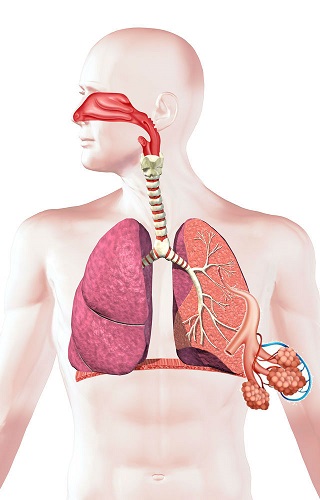 